SECTION 1 – INVENTORY, RECORD KEEPING & PRODUCTIVITY1.  Enumerator Note: Were any dairy cows (IC 352) reported on the Cattle or Milk Report?          xxx  1  Yes – Continue     3  No – Go to Section 10      Instructions:  If the respondent completed the Cattle Report: Transfer items 2 – 6 Ask items 7 – 11  	                                 OR    If the respondent only completed the Milk Report:Transfer items 2 – 4 Ask items 5 – 11  2.  The number of dairy cows on hand January 1 (IC 352) from the Cattle or      Milk Report: . . . . . . . . . . . . . . . . . . . . . . . . . . . . . . . . . . . . . . . . . . . . . . . . . . . . .3.  The number of dairy cows milked on this operation on January 1 (IC 349)     from the Cattle or Milk Report: . . . . . . . . . . . . . . . . . . . . . . . . . . . . . . . . . . . . . .4.  The amount of milk produced (IC 502 or IC 501) on     January 1 from the Cattle or Milk Report: . . . . . . . . . .5.  How many bulls weighing 500 pounds or more were on hand January 1, 2014?6.  How many heifers weighing 500 pounds or more for dairy cow replacement     were on hand January 1, 2014? . . . . . . . . . . . . . . . . . . . . . . . . . . . . . . . . . . . . .7.  Of the (item 2) dairy cows on hand January 1, how many were:		 a.  Lactating cows? .  . . . . . . . . . . . . . . . . . . . . . . . . .. . . . . . . . . . . . . . . . . . . . . . . . . . . . . 	     		 b.  Dry cows?  . . . . . . . . . . . . . . . . . . . . . . . . . . . . . . . . . . . . . . . . . . . . . . . . . . . . . . . . . . .        +8.  Of the (item 5) bulls weighing 500 pounds or more on hand January 1, how many were dairy          +         bulls used for breeding? . . . . . . . . . . . . . . . . . . . . . . . . . . . . . . . . . . . . . . . . . . . . . . . . . . . . . . . 	9.  Of the dairy replacement heifers on hand on      January 1, how many were:                a.  Preweaned? . . . . . . . . . . . . . . . . . . . . . . . . . . . . . . . . . . . . . . . . . . . . . . . . . . . . . . . . .         +              b.  Weaned but not pregnant? . . . . . . . . . . . . . . . . . . . . . . . . . . . . . . . . . . . . . . . . . . . . . .         +		 c.  Pregnant? . . . . . . . . . . . . . . . . . . . . . . . . . . . . . . . . . . . . . . . . . . . . . . . . . . . . . . . . . . .         +10.  So the total dairy inventory on hand January 1, 2014 was?       [Add Items 7a + 7b + 8 + 9a + 9b + 9c and verify the total.]                                   TOTAL   =       11.  Of the (item 9) dairy replacement heifers, what percent were:                                                                      Percent12.  During 2013, what was the average price per head in your locality for:                                                      Dollars per Head13.  Of the (item 2) dairy cows on this operation January 1, 2014, what percent were:                                           Percent                                                                                                                                   TOTAL     =                  100%                                                                                                                                                                                 Percent15.  In order to track the inventory changes during 2013, how many:                                                                       Head16.  How many cows did this operation milk 5 years ago?    17.  How many cows does this operation anticipate milking in 5 years? SECTION 1 – INVENTORY, RECORD KEEPING & PRODUCTIVITY18.  During 2013, did this operation participate in any of the following types of quality assurance            programs to improve product quality through assessments and monitoring? xxxx  1  Yes     3  Noxxxx  1  Yes     3  Noxxxx  1  Yes     3  Noxxxx  1  Yes     3  No19.  Of the (item 2) dairy cows on hand January 1, what percent had the following types of individual cow identification?SECTION 1 – INVENTORY, RECORD KEEPING & PRODUCTIVITY20.  During 2013, which of the following types of record keeping systems did this operation use to track individual        dairy animals? xxxx  1  Yes     3  Noxxxx  1  Yes     3  Noxxxx  1  Yes     3  Noxxxx  1  Yes     3  Noxxxx  1  Yes     3  Noxxxx  1  Yes     3  No       [If Item 20c or 20d = Yes, continue; otherwise go to Item 23]21.  Which one of the following was the primary record system used? (Check one)       xxxx             1        Dairy Comp 305		             2        PC Dart		             3        DHI Plus             4        Other? (Specify: xxxx ___________________________________________________)22.  Were official IDs (brucellosis tags, AIN tags, etc.) entered into the computer system for individual animals during 2013?	xxxx  1  Yes     3  No23.  Did this operation re-use unofficial ID numbers during 2013 from animals that have been sold or died?         xxxx  1  Yes     3  No24.  Were record-keeping systems used during 2013 to track or monitor the following: xxxx  1  Yes     3  Noxxxx  1  Yes     3  Noxxxx  1  Yes     3  Noxxxx  1  Yes     3  Noxxxx  1  Yes     3  Noxxxx  1  Yes     3  No25.	During 2013, did this operations management have access to the internet?		1 Yes   3 NoNOTE: Herd-level identification refers to an ID that is the same for all animals in the herd.26.  What percent of animals on this operation had herd-level?[If Item 26 = 0, skip to Item 28; otherwise, continue]27.  Which of the following herd-level identification method(s) did this operation use during 2013?xxxx  1  Yes     3  Noxxxx  1  Yes     3  Noxxxx  1  Yes     3  Noxxxx  1  Yes     3  Noxxxx  1  Yes     3  NoSECTION 1 – INVENTORY, RECORD KEEPING & PRODUCTIVITY28.  How familiar are you with the USDA Animal Disease Traceability Rule? (Check one)            xxxx1  Have not heard of it before2  Recognize the name, but not much else3  Know some basics4  Fairly knowledgeable 29.  Has this operation been assigned a unique premises ID by your State animal health        agency as part of the  Animal Disease Traceability Program?                                               xxxx  1  Yes     3  No   2  DK30.  During 2013, what percent of cows (item 2) received bST (bovine somatotropin, trade name Posilac®) this lactation? 	31.  What is the current rolling herd average (RHA) for milk production?32.  During 2013, how many times per day were the majority of cows milked? (Check one)           xxxx             1        Once a day		             2        Twice a day		             3        Three times a day             4        More than three times a day33.  During 2013, how many times per day were fresh cows milked? (Check one)           xxxx             1        Once a day		             2        Twice a day		             3        Three times a day             4        More than three times a day34.  During 2013, did your operation record milk weights for individual cows on a daily basis?                              xxxx  1  Yes - Continue     3  No – Go to Item 36During 2013, did this operation use computer technology for:Recording of daily milk weights?                                             	  xxxx  1  Yes     3  No   Management of  reproductive records	xxxx  1  Yes     3  No   	Continuing education- on-line courses	 xxxx  1  Yes     3  No   Information gathering	 xxxx  1  Yes     3  No   Communication with vendors	 xxxx  1  Yes     3  No   Online purchasing of non-personal items and equip ment	 xxxx  1  Yes     3  No   36.  During 2013, how much milk was produced by this operation? (Report in hundredweight) NASS37.  During 2013, what was the average number of days that dairy cows were dry? 38.  During 2013, what was the average calving interval in months for dairy cows? (Calving interval        is the time from one calving to the next calving for an individual cow.)………………………………..39.  During 2013, what was the average age in months of dairy heifers at time of first calving?    SECTION 1 – INVENTORY, RECORD KEEPING & PRODUCTIVITY40.  Which one of the following practices best described this dairy operation during 2013? (Check one)           xxxx             1       Conventional (majority of forage consumed is not harvested by cows)		             2        Grazing (majority of forage consumed is harvested by cows)			             3        Combination of conventional and grazing             4        Organic (operation meets USDA organic standards)		             5        Other? (Specify: xxxx __________________________________________________)	SECTION 2 – BIOSECURITY, MOVEMENT & REARING PRACTICES1.  Were any cattle brought onto this operation during 2013? (Include purchased, leased, or borrowed cattle.  Exclude          calves raised off-site and returned to this operation.)       xxxx  1  Yes - Continue        3  No – Go to Item 82.  Please complete the table below for the cattle brought onto this operation during 2013. Exclude calves raised offsite.  If the cattle class  wasn’t purchased, leased or borrowed, check ‘No’ and skip to the next row.Quarantine refers to the physical separation of an animal or group of animals from other cattle on the operation.  SECTION 2 – BIOSECURITY, MOVEMENT & REARING PRACTICES3.  For the (item 2, row i, column 3) total cattle brought on this operation in 2013, please complete the following table: (Exclude calves raised offsite that returned to this operation.)A shipment is one group of animals moved at once, regardless of the number of vehicles required to move them.
any diseases?                 
tire question4. During 2013, before bringing cattle (either dairy or beef) onto the farm, did this operation normally require individual animal testing for any diseases?						 xxxx  1  Yes - Continue        3  No – Go to Item 65.  Were any cattle tested for the following diseases: xxxx  1  Yes     3  Noxxxx  1  Yes     3  Noxxxx  1  Yes     3  Noxxxx  1  Yes     3  Noxxxx  1  Yes     3  Noxxxx  1  Yes     3  Noxxxx  1  Yes     3  Noxxxx  1  Yes     3  NoSECTION 2 – BIOSECURITY, MOVEMENT & REARING PRACTICES6. During 2013, before bringing cattle (either beef or dairy) onto the farm, did this operation normally require vaccination for:xxxx  1  Yes     3  No   xxxx  1  Yes     3  No   xxxx  1  Yes     3  No   xxxx  1  Yes     3  No   xxxx  1  Yes     3  No   xxxx  1  Yes     3  No   7.  During 2013, before bringing cattle (either dairy or beef) onto the farm, did this operation normally require: xxxx  1  Yes     3  No   xxxx  1  Yes     3  No   xxxx  1  Yes     3  No   xxxx  1  Yes     3  No   xxxx  1  Yes     3  No   8.  During 2013, did any cattle leave this operation for any purpose (show, sale, petting     zoo, etc.) and then return to this operation? (Exclude calves raised off site.)                                       xxxx  1  Yes     3  No9.  During 2013, which of the following animals were either on this operation at any time or on adjacent      operations where fence-line contact was possible? SECTION 2 – BIOSECURITY, MOVEMENT & REARING PRACTICES10.  During 2013, how frequently were the following wild animal or signs of wild animals (scat, tracks, etc.)      observed on this operation?							Never		Less than once		More often than 									a month		once a monthxxxx     1   		   2  			3  xxxx     1   		   2  			3  xxxx     1   		   2  			3  xxxx     1   		   2  			3  xxxx     1   		   2  			3  xxxx     1   		   2  			3  xxxx     1   		   2  			3  [If Item 10a = Never, Skip to Item 12; otherwise continue]11.  How frequently were deer observed in the cattle-housing areas, pastures, or lots?                      xxxx   1   Never                    2   Less than once a month              3   Monthly                    4   Weekly or daily16.  During 2013, were any calves (bulls, steers, or heifers) sold or raised off-site?            xxxx  1  Yes – Continue         3  No – Go to Section 3 17.  During 2013, how many of the following calves were sold or raised off-site?	a. Bull calves?______________	b. Steer calves?+______________	c.  Heifer calves?       	+______________      	d.  Total?=_______________SECTION 2 – BIOSECURITY, MOVEMENT & REARING PRACTICESFor this study, a heifer-raising operation is defined as an operation that raises dairy heifer calves for at least one operation other than its own during 2010.  These operations are commonly known as custom raisers or calf ranches and are managed/operated by someone other than the owner of this dairy operation.18.  For the (item 17d) total calves sold or raised off-site, please complete the following table.  If no calves went to the           following destination or arrangement, check ‘No’ and skip to the next row.19. Do bull or steer calves ever return to this operation from the rearing facility?                        xxxx  1  Yes     3  No   4  NA[If Item 19, row a, column 5 is zero, skip to Section 3; otherwise, continue]All of the following questions in this Section only refer to heifers that were raised off-site with retained ownership.20.  At what age, in days or weeks, did the majority of dairy heifers leave this            operation?21.  At the time the dairy heifers leave this operation, are majority: (Check one)           xxxx             1        Preweaned?	             2        Weaned but not pregnant, regardless of breeding age?		             3        Pregnant?  [If Item 21 = ‘Preweaned’, continue; otherwise go to item 24]22.  During 2013, did this operation supply waste milk to the off-site heifer rearing operation(s)?               xxxx  1  Yes   3  NoSECTION 2 – BIOSECURITY, MOVEMENT & REARING PRACTICES23.  During 2013, did the offsite rearing facility pasteurize all milk fed to your heifer calves?               xxxx  1  Yes   3  No 2  DK 2  NA – rearing facility does not feed milk24.  Which one of the following best describes the off-site rearing facility? (Check one)           xxxx             1        Dairy heifers are sent to a single rearing facility and do not have any contact with cattle from other operations.             2        Dairy heifers are sent to multiple rearing facilities and do not have any contact with cattle from other                           operations.             3        Dairy heifers are sent to a single rearing facility and have contact with cattle from other operations.             4        Dairy heifers are sent to multiple rearing facilities and have contact with cattle from other operations.             5        Other (Specify: xxxx ________________________________________________)25.  On average, how many miles were the dairy heifers transported to the first off-site rearing facility? 26.  During 2013, how many times per week, per month, or per year were dairy heifers first transported       off of this operation? 27.  During 2013, what percent of dairy heifer calves were first transported off your operation by the following: 	Percent											      TOTAL =                100%28.  Which of the following best describes how frequently heifer transport vehicles owned, leased, or contracted by this            operation to transport heifers off your operation were washed/rinsed out during 2013? (Check one)          xxxx   1   After every shipment                    2   After 2 or 3 shipments              3   After more than 3 shipments                    4   Other (Specify: xxxx ________________________________________________)              5   Unknown or no standard procedure              6   Not applicable – this operation’s vehicles are not used to transport heifers[If Item 28 = ‘Unknown’ or ‘Not applicable’, go to Item 30; otherwise, continue]29.  Did washing or rinsing of the (item 27) vehicles usually include a disinfectant?                                  xxxx  1  Yes     3  No   30.  During 2013, how many times per week, per month, or per year did dairy heifers return to this operation from the first rearing facility?31.  At what age in months do dairy heifers return to this operation after being raised off site? 32.  At the time dairy heifers arrive or return to this operation after being raised off site, are the majority: (Check one)           xxxx             1        Weaned but not pregnant?	             2        Pregnant?		             3        Recently fresh?             4        Other? (Specify: xxxx ________________________________________________)SECTION 2 – BIOSECURITY, MOVEMENT & REARING PRACTICES33.  Which of the following best describes how frequently heifer transport vehicles owned, leased, or contracted by this            operation to transport heifers returning to your operation were washed/rinsed out during 2013? (Check one)          xxxx   1   After every shipment                    2   After 2 or 3 shipments              3   After more than 3 shipments                    4   Other (Specify: xxxx ________________________________________________)              5   Unknown or no standard procedure              6   Not applicable – this operation’s vehicles are not used to transport heifers[If Item 33 = ‘Unknown’ or ‘Not applicable’, go to Section 3; otherwise, continue]34.  Did washing or rinsing of the (item 30) vehicles usually include a disinfectant?                                 xxxx  1  Yes     3  No   SECTION 3 – COLOSTRUM & PREWEANED CALF MANAGEMENT1.  During 2013, what percent of calvings occurred in the following areas:            Percent                                                                                                                                   TOTAL     =                  100%2.	How many hours are cows in the usual calving area/pen:	a.	Prior to calving? (Enter 0 if moved immediately; answer to		nearest quarter hour if less than 1 hour.)	V068/500	_____ days	OR  _____ hours	b.	After calving? (Enter 0 if removed immediately; answer to		nearest quarter hour if less than 1 hour.)	V069		_____ hours3.	Do any of the following cows enter the usual calving area/pen?	a.	Sick cows	V070	1 Yes      3 No	b.	Lame cows	V071	1 Yes      3 No	c.	Johne’s test-positive cows	V072	1 Yes     2 Don’t test    3 No	d.	Other (specify: __________________________)V073OTH	V073	1 Yes      3 No4.  During 2013, what percent of calves were:            Percent											TOTAL     =                  100% 5.  During 2013, in general how many minutes or hours after birth were heifer calves permanently separated from their dams?SECTION 3 – COLOSTRUM & PREWEANED CALF MANAGEMENT6.  During 2013, did this operation estimate immunoglobulin (IgG) levels in, or quality of     colostrum, such as through use of a colostrometer?          xxxx  1  Yes – Continue         3  No – Go to Item 87.  Which of the following methods was used to estimate immunoglobulin (IgG) levels in or quality of colostrum?xxxx  1  Yes     3  Noxxxx  1  Yes     3  Noxxxx  1  Yes     3  Noxxxx  1  Yes     3  Noxxxx  1  Yes     3  No8.  How did newborn dairy heifer calves normally get their first feeding of colostrum?        xxxx             1        Suckling the dam	             2        Hand feeding from bucket or bottle		             3        Hand feeding using esophageal feeder             4        Other (Specify:  xxxx _____________________________________________)If item 8 =1 then skip to item 109.  During 2013, how many hours after birth did the majority of newborn dairy heifer calves get their      first feeding of colostrum?10.  How many quarts of first-milking colostrum was normally fed by hand in the first 24 hours to       dairy heifer calves:                                                                                                                                               Quarts11.  During 2013, what percent of calves on this operation were given colostrum from the following sources?	Percent               TOTAL [will be greater than 100% if calves received more than on source of colostrum]      =                 ≥100%12.  During 2013, did this operation store excess colostrum?                                                                            xxxx  1  Yes - Continue     3  No – Go to Item 14SECTION 3 – COLOSTRUM & PREWEANED CALF MANAGEMENT13.  What was the primary method of colostrum storage? (Check one)           xxxx             1        Stored without refrigeration	             2        Stored in the refrigerator		             3        Stored in the freezer             4        Other? (Specify: xxxx ___________________________________________________)14.  During 2013, did this operation routinely monitor serum proteins as a measure of passive        transfer status of newborn dairy heifer calves?                                                                                     xxxx  1  Yes     3  No15.  During 2013, were dairy heifer replacements routinely tested for BVD?             xxxx  1  Yes - continue     3  No – Go to Item 1716.  Which of the following samples were tested?xxxx  1  Yes     3  Noxxxx  1  Yes     3  Noxxxx  1  Yes     3  Noxxxx  1  Yes     3  Noxxxx  1  Yes     3  No17.  During 2013, were any preweaned heifers housed or reared on this operation?          xxxx  1  Yes - continue     3  No – Go to Section 418.  During 2013, what percent of preweaned dairy heifer calves received the following        liquid diets prior to weaning? 	   Percent                                     TOTAL [will be greater than 100% if calves received more than one diet]      =                 ≥100%[If Item 18a and 18b both equal zero, go to Item 21; otherwise continue]Complete either Item 19 OR Item 20.19.  What percent of protein and fat was in the milk replacer fed to the majority        of dairy heifers in 2013?    			 OR20.  What was the percent of total solids of the combination of milk replacer and milk that       was fed to the majority of calves in 2013? SECTION 3 – COLOSTRUM & PREWEANED CALF MANAGEMENT21.  During 2013, how many times per day was milk or milk replacer routinely fed to calves? (Check one)           xxxx             1        Once daily	             2        Twice daily		             3        Three times daily             4        Other (Specify: xxxx ________________________________________________)22.  During 2013, how many quarts of milk or milk replacer were routinely fed to each        calf at each feeding? 23.  During 2013, did this operation modify the amount of milk or milk replacer fed depending on the age or size of calf?						xxx  1  Yes     3  No24.  What percent of calves were fed milk or milk replacer using the following equipment?                                     Percent                                       TOTAL [will be greater than 100% if calves are fed with multiple methods]     =                 ≥100%25.  Which one of the following methods best describes how the milk feeding equipment was managed        during 2013? (Check one)          xxxx             1        Rinsed with water after each feeding	             2        Rinsed with water once daily		             3        Cleaned and disinfected after each feeding             4        Cleaned and disinfected daily             5        Cleaned and disinfected less often than daily		             6        Cleaned and disinfected after the dairy heifers were weaned and moved             7        Other (Specify: xxxx ________________________________________________)26.  During 2013, what percent of preweaned dairy calves received the following medications in milk replacers?	     Percent	27.  During 2013, what was the average age in days of dairy heifers when they were first offered:	DaysSECTION 3 – COLOSTRUM & PREWEANED CALF MANAGEMENT28.  What was the average age, in days or weeks, that dairy            heifers were weaned during 2013? 29.  During 2013, which one of the following was the primary factor used to determine the time of weaning for heifer calves?             xxxx             1        Consumed at least 2 pounds of starter for 3 consecutive days             2        Reached the target weaning age             3        Reached the target weaning weight	             4        Needed the space for other preweaned calves             5        Other (Specify: xxxx ________________________________________________)SECTION 4 – FEEDING & PREVENTATIVE PRACTICES1.  During 2013, did this operation feed any of the following feeds to lactating or dry cows and if so, was the feed         acquired from an outside source? 2.  For purchased feeds, did this operation forward contract any feeds?                              xxxx    1  Yes        3  NoSECTION 4 – FEEDING & PREVENTATIVE PRACTICES3.  During 2013, which one of the following best describes the feed line used for the majority of lactating cows?      xxxx             1        Head locks/fence line stanchion	             2        Tie stall		             3        Stanchion              4        Post and rail             5        Elevated feed bunk in pen             6        Other (Specify: xxxx_________________________________________________)4.  Which of the following describes how lactating cows were fed?       xxxxa.	Feed all lactating cows the same ration  	xxxx  1  Yes     3  No             b     Feed individuals or groups based on production/stage of lactation	xxxx  1  Yes     3  No             c     Feed individuals or groups based on lactation number	xxxx  1  Yes     3  No             d     Other (Specify________________________)	xxxx  1  Yes     3  No5.  Which one of the following best describes who was primarily responsible for balancing feed rations fed to dairy cows?         xxxx             1        Employee (non-veterinarian)             2        Independent nutritionist             3        Feed company nutritionist             4        Veterinarian             5        Operator/owner             6        Other (Specify: xxxx ________________________________________________)6.  During 2013, did this operation use forage test results to balance feed rations?                                  xxxx  1  Yes     3  No7.  Did this operation feed a total mixed ration (TMR)?                                                                               xxxx  1  Yes     3  No8.  Did this operation use a feed management program during 2013?        xxxx  1  Yes - Continue           3  No – Go to Item 109.  During 2013, which of the following feed management programs was primarily used on this operation?         xxxx             1        EZfeed®             2        Feed Supervisor®             3        Feed Watch®             4        TMR Tracker®             5        Other (Specify: xxxx_________________________________________________)10.  Did this operation separate close-up cows from other dry cows?   				          xxxx  1  Yes     3  No11.  Which one of the following best describes this operation’s use of milk urea nitrogen (MUN)       testing to determine ration composition?           xxxx             1        Use routinely             2        Use only if there is a problem             3        Never use14.  During 2013, which of the following best describes how frequently leftover feed (weigh backs) from older cattle          were fed back to younger heifers?           xxxx             1        Daily or weekly             2        A couple of times a month             3        Less than monthly16.  During 2013, what percent of cattle received water from the following water sources?	  Percent17.  During 2013, did this operation perform any water quality testing (e.g., bacteria, minerals, etc.) of cattle drinking water?          xxxx  1  Yes - Continue     3  No – Go to Item 1918.  Did the results of the water testing lead to changes to improve the quality?           xxxx                      1  Yes    3  No19.  Please list the brand names of all vaccines administered during 2013 to heifer classes and cows in the table below (Be as specific as possible):SECTION 4 – FEEDING & PREVENTATIVE PRACTICES20.  During 2013, were any dairy cows vaccinated against rabies?                                                          xxxx  1  Yes     3  No21.  Are all dairy cows vaccinated against BVD annually?                                            xxxx  1  Yes     3  No    4  NA22.  During 2013, did this operation normally use the following preventative practices for heifers or cows?SECTION 5 – HOUSING1.  Which of the housing types listed below was the primary housing type used during 2013 for each of the following classes         of cattle while on this operation? 	   Code[If Item 1a = 1, continue; otherwise, go to Item 3]SECTION 5 – HOUSING2.  Were preweaned heifers provided extra bedding and/or a wind break during the winter months?                                                                                                                                                                          xxxx  1  Yes     3  No3.  Was maternity housing separate from housing used for lactating dairy cows?     		        xxxx  1  Yes     3  No4.  During 2013, what was the primary milking facility used on this operation? (Check one)         xxxx             1        Parlor milking facilities             2        Tie stall or stanchion barn milking facilities             3        Other type of milking facility (Specify: xxxx___________________________________)[If Item 4 = 1, continue; otherwise go to Item 6]5.  Which one of the following best describes the parlor? (Check one)         xxxx             1        Side opening (tandem)             2        Herringbone (fishbone)             3        Parallel (side by side)             4        Parabone (herringbone/parallel hybrid)             5        Swing             6        Rotary (carousel)             7        Flat barn             8        Other (Specify: xxxx ___________________________________________________)6.  During 2013, were the following classes of cattle allowed on pasture owned or operated by this operation?For the next couple of questions, “outside area” refers to areas without permanent roof structures but can have permanent shade structures. 7.  Which of the following best describes the primary outside area that lactating cows routinely had access to during the          summer and winter seasons? (Enter only one code for each season.)	   CodeSECTION 5 – HOUSING8.  Which of the codes above best describes the primary outside area that dry cows routinely had access to during the          summer and winter seasons? (Enter only one code for each season.)	  Code9.  Which of the following is the predominant flooring type that lactating cows stand or walk on when not being milked,          excluding concrete adjacent to the feed bunk? (Check one)        xxxx             1        Concrete – groove/textured             2        Concrete – slat              3        Concrete – smooth                           4        Pasture             6        Dirt             7        Other (Specify: xxxx ___________________________________________________)10.  Did any of the following areas have rubber belting or similar flooring that reduced the time cows spend standing directly            on concrete? 11.   Which one of the following best describes the surface moisture of the ground or flooring that lactating cows stand on most of the time in the summer and winter seasons? 	CodeSECTION 5 – HOUSING12.  During the summer months in 2013, were the following heat abatement methods provided to lactating or dry cows? 13.  During 2013, were the following bedding types used for lactating or dry cows? SECTION 6 – ADVERSE DRUG REACTIONS1.  During 2013, did any cows experience an adverse drug reaction to any injection of a vaccine, antibiotic, vitamin, etc?         (Include reactions such as hives, collapsing, abortion, lumps or swelling in the injection area, etc.)         xxxx  1  Yes - Continue     3  No – Go to Section 92.  Of the (item 1) cows that experienced adverse reactions, did any display the following clinical signs?3.  Were any of the cows with adverse reactions examined by a veterinarian?                                     xxxx  1  Yes     3  No4.  Did this operation report any of the adverse reactions to:SECTION 7 – USE OF VETERINARIANS1.  During 2013, did this operation work with or consult a veterinarian?        xxxx  1  Yes – Continue         3  No – Go to Section 82.  During 2013, how frequently was the veterinarian on this operation?       xxxx             1        Daily             2        Weekly             3        Monthly               4        Less than monthlySECTION 7 – USE OF VETERINARIANS3.  Did your veterinarian design protocols or provide services in the following areas during 2013? SECTION 7 – USE OF VETERINARIANS4. Where did you purchase the majority of the prescription veterinary drugs used during 2013?     xxxx             1        Directly from your regular herd veterinarian?             2        Directly from a farm/ranch or feed store?             3        Drugs are mailed / delivered to you from a drug distributor as directed by your herd veterinarian                4        Drugs are mailed / delivered to you from a drug distributor as directed by a veterinarian who isn’t your regular herd veterinarian               5        Drugs are mailed / delivered to you from a drug distributor without a veterinarian’s involvement              6        Other (Specify: xxxx ___________________________________)5. Where did you purchase the majority of the non-prescription (over the counter) veterinary drugs used during 2013?     xxxx             1        Directly from your regular herd veterinarian?             2        Directly from a farm/ranch or feed store?             3        Drugs are mailed / delivered to you from a drug distributor as directed by your herd veterinarian                4        Drugs are mailed / delivered to you from a drug distributor as directed by a veterinarian who isn’t your regular herd veterinarian               5        Drugs are mailed / delivered to you from a drug distributor without a veterinarian’s involvement              6        Other (Specify: xxxx ___________________________________)            SECTION 8 – MANAGEMENT OF NONAMBULATORY CATTLE AND EUTHANASIANonambulatory cattle are those that are unable to stand for any period of time. This includes cattle that are temporarily unable to stand (such as milk fever cases or cows with leg injuries). Nonambulatory cattle also include ‘Downer’ animals, whether these animals die or recover.1.  During 2013, did this operation have written guidelines or procedures for handling nonambulatory cattle?        xxxx  1  Yes      3  No2.  How many dairy cows became nonambulatory during 2013? [If Item 2 = zero, go to Item 7; otherwise, continue]3.  How many hours after becoming nonambulatory were cows offered or provided the following?               Not Offered                          xxxx             1                                 xxxx             1                                 xxxx             1        4.  During 2013, was assistance offered to nonambulatory cows to help them rise (e.g., hoist or flotation tank)?       xxxx  1  Yes      3  No      5.  Of that cows that became nonambulatory during 2013, what percent had the following outcomes?			   TOTAL     =                 100%            SECTION 8 – MANAGEMENT OF NONAMBULATORY CATTLE AND EUTHANASIA [If Item 5b is greater than zero, continue; otherwise go to item 7]6.  On average, how many hours or days after being recognized as a downer      were the cows euthanized? 7.  During 2013, did this operation have written guidelines or procedures for euthanizing cattle?            xxxx  1  Yes     3  No8.  Which of the following personnel were responsible for performing euthanasia? (Check all that apply)9.  What was the primary method of euthanasia for heifers and cows? 10.  During 2013, which of the following practices were in place to ensure death has occurred after euthanasia? xxxx  1  Yes     3  Noxxxx  1  Yes     3  Noxxxx  1  Yes     3  Noxxxx  1  Yes     3  Noxxxx  1  Yes     3  Noxxxx  1  Yes     3  NoSection 9—Nutrient Management1.	Are the following manure-handling methods used in 	cow and weaned-heifer housing areas?			Weaned-Heifer Areas			If heifers not kept on 					operation, check 				here and leave 		Cow Areas	column blank: _____	a.	Manure left on pasture	S233/243	1 Yes    2 N/A    3 No	1 Yes     2 N/A    3 No 	b.	Dry lot scraped 	S234/244	1 Yes    2 N/A    3 No	1 Yes     2 N/A    3 No	c. 	Gutter cleaner	S235/245	1 Yes      3 No	1 Yes      3 No	d.	Alley scraper (mechanical or 		tractor)	S236/246	1 Yes      3 No	1 Yes      3 No	f.	Alley flush with recycled water	S238/248	1 Yes      3 No	1 Yes      3 No	g.	Slotted floor	S239/249	1 Yes      3 No	1 Yes      3 No	h.	Bedded pack (manure pack) 	S240/250	1 Yes      3 No	1 Yes      3 No	i.	Manure vacuum 	S241/251	1 Yes      3 No	1 Yes      3 No	j.	Other (specify: _______)S242OTH	S242/252	1 Yes      3 No	1 Yes      3 No 		If Items 1b-j all checked NO, SKIP to Item 15??.2.	Of the manure-handling methods used in the previous 	question, which one best describes how the majority 	of manure is handled?	S253/254	_____ letter                     _____ letter				Cow area      Weaned-heifer area 	(Enter letter that corresponds with response, i.e., “a” for Manure left on	 pasture, “c” for Gutter cleaner, etc.)3.	Are the following waste-storage or treatment systems used on this operation? 	a.	Store in manure spreader (spread on a daily or almost daily basis)	S255	1 Yes        3 No 	b.	Below-floor slurry or deep pit	S256	1 Yes        3 No	c.	Slurry stored in tank (either above or below ground)	S257	1 Yes        3 No	d.	Slurry or liquid manure stored in earthen basin and NOT treated	S258	1 Yes        3 No	e.	Treatment lagoon–Not mechanically aerated	S259	1 Yes        3 No	f.	Treatment lagoon–Mechanically aerated	S260	1 Yes        3 No	g.	Manure pack (inside barn)	S261	1 Yes        3 No	h.	Outside storage for solid manure not in dry lot or pen	S262	1 Yes        3 No	i.	Outside storage for solid manure within dry lot or pens	S263	1 Yes        3 No	j.	Storage of solid manure in a building without cattle access	S264	1 Yes        3 No	k.	Storage of solid manure with picket dam	S265	1 Yes        3 No	l.	Composted (actively managed to produce a composted material)	S266	1 Yes        3 No	m.	Collection of methane/biogas	S267	1 Yes        3 No	n.	Solid separator	S268	1 Yes        3 No	o.	Other (specify: ________________________)S269OTH	S269	1 Yes        3 NoSection 9—Nutrient Management4.	Of the storage or treatment systems used in the previous question,	which one best describes the storage and treatment of the majority of: 	a.	Solid manure?	S270	_____ letter	b.	Liquid or slurry manure?	S271	_____ letter  	(Enter letter that corresponds with response (i.e., “a” for Store in manure spreader, 	“b” for Below-floor slurry, etc., or put N/A if the manure type is not stored or treated.)5.	Assuming your facility was completely emptied of manure, and it was 	operating at full animal capacity, how many days could you operate 	and store manure before manure must be removed from the 	storage facility?									S272/273/274	 _____	  OR	 _____	   OR	 _____		Days	Months		Years6.	Did this operation make use of manure by:	a.	Applying manure to land either owned or rented?	S275	1 Yes       3 No	b.	Selling it or receiving other compensation?	S276	1 Yes        3 No	c.	Giving it away?	S277	1 Yes        3 No	d.	Using composted manure as bedding?	S278	1 Yes        3 No	e.	Other? (specify: _______________________)S279OTH	S279	1 Yes        3 No7.	Of the manure uses described in the previous question,	which one best describes the use of the majority of:    	a.	Solid manure?	S280	_____ letter	b.	Liquid or slurry manure?	S281	_____ letter  	(Enter letter that corresponds with response (i.e., “a” for Apply manure to land, 	“b” for Sell it or receive, etc., or put N/A if that manure type is not used.)	If Item 7a = NO (manure is not applied to land), SKIP to Item 15??.8.	Are the following methods used to apply manure/slurry to land owned 	or rented by this operation?	a.	Broadcast/solid spreader	S282	1 Yes        3 No	b.	Surface application by tank wagon or tank truck	S283	1 Yes        3 No	c.	Subsurface injection by tank wagon, tank truck, or tractor	S284	1 Yes        3 No	d.	Irrigation/sprinkler	S285	1 Yes        3 No	e.	Other (specify: ______________________)S286OTH	S286	1 Yes        3 No9.	Is manure/slurry incorporated into the soil within 24 hours after application? 	(Check one only.)     	1	 Always or almost always	2 	 Sometimes        	3  	 Never 	S28710.	During 2013, has the nutrient content of manure been analyzed for:	a.	Nitrogen?	S288	1 Yes        3 No	b.	Phosphorus?	S289	1 Yes        3 No	c.	Potassium?	S290	1 Yes        3 NoSection 9—Nutrient Management11.	Are the following used to determine how much or how frequently manure 	is applied to the land?	a.	Crop nitrogen requirement	S291	1 Yes        3 No	b.	Crop phosphorus requirement	S292	1 Yes        3 No	c.	Manure volume/acreage available	S293	1 Yes        3 No	d.	Soil quality improvement	S294	1 Yes        3 No	e.	Other criteria (specify: ______________________)S295OTH	S295	1 Yes        3 No12. 	What was the minimum distance between where manure was applied and any surface water such as a lake, pond, stream, or river during 2013?	S296/297	_____	OR	_____		Feet		Miles13.  Which of the following best describes how often liquid manure is	applied to owned or rented land, by season:	(Enter one code only for each season.)  	Codes:		1 = Daily     		2 = Weekly   		3 = 2 to 3 times a month    		4 = Monthly or less often   		5 = Not spread during this season	S298/299/300/301	_____	_____ 	_____	_____	Spring	Summer	Fall	 Winter 14.  Which of the following best describes how often solid manure is	applied to owned or rented land, by season:	(Enter one code only from Item 13 for each season.)  			S302/303/304/305	_____	_____ 	_____	_____		Spring	Summer	Fall	 Winter15. 	Was manure applied to the following actively growing plants during 2013:	a.	Pasture or hay crop?	S306	1 Yes        3 No	b.	Forage to be ensiled?	S307	1 Yes        3 No	c.	Other forage crops?	S308	1 Yes        3 No	d.	Grain or oilseed crops?	S309	1 Yes        3 No	e.	Other crops? (specify: ______________________)S310OTH	S310	1 Yes        3 No16.	Does this operation have a written plan that addresses nutrient 	management such as land treatment practices or manure 	storage structures?	S311	1 Yes        3 No	If YES, was the plan:	a.	Developed in cooperation with the USDA Natural Resource 		Conservation Service (NRCS) or a local conservation district?	S312	1 Yes        3 No	b.	Implemented to help satisfy a State or local regulatory requirement?	S313	1 Yes        3 No	c.	Part of USDA voluntary cost share program?	S314	1 Yes        3 NoSection 9—Nutrient Management17.	Did this operation consulted with any of the following about nutrient 	management during 2013?	a.	University/extension personnel	S315	1 Yes        3 No	b.	Private nutrient management consultant	S316	1 Yes        3 No	c.	Natural Resource Conservation Service personnel (NRCS).	S317	1 Yes        3 No	d.	State or local department of natural resources personnel	S318	1 Yes        3 No	e.	State or local department of agriculture personnel	S319	1 Yes        3 No	f.	Agronomist/crop consultant	S320	1 Yes        3 No	g.	Consulting nutritionist	S321	1 Yes        3 No	h.	Environmental engineering consultant	S322	1 Yes        3 No	i.	Private veterinary practitioner	S323	1 Yes        3 No	j.	Other (specify: ________________________)S324OTH	S324	1 Yes        3 No18.	Which of the following best describes how you would classify or how 	this operation is classified regarding Concentrated Animal Feeding 	Operations (CAFOs) under current federal EPA guidelines:	(Check one only.)	1    Never heard of CAFO	2   Have heard of CAFO, but unsure how my operation is or will be classified 	3   My operation is not or will likely not be classified as a CAFO	4    My operation is or will likely be classified as a CAFOSECTION 10 – CONCLUSION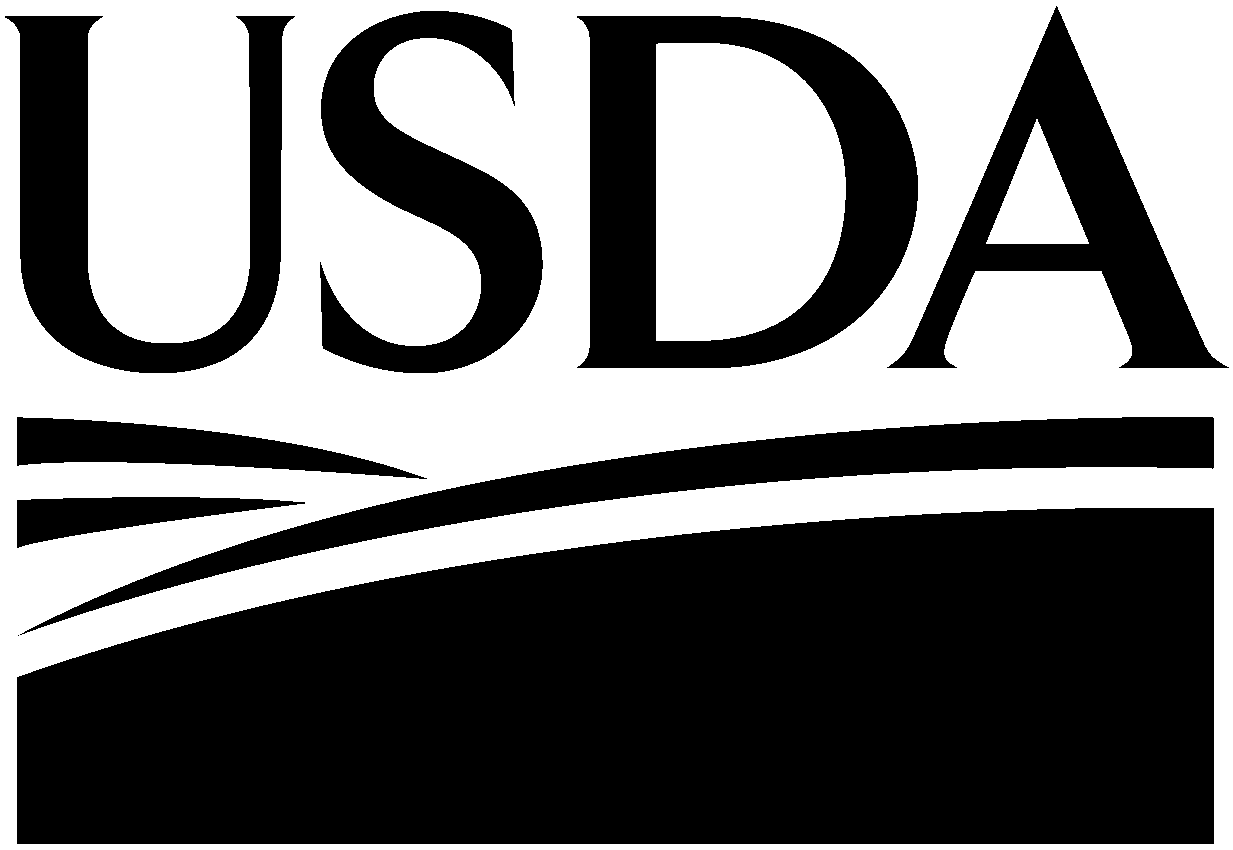 United States Department of AgricultureGENERAL DAIRY MANAGEMENT Questionnaire January 2014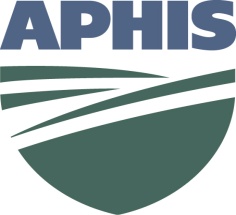 OMB No. 0579-0205Approval Expires: XX/XXXXProject Code: 930   NAHMS 307QID: xxxxxx   SMetaKey: xxxxGENERAL DAIRY MANAGEMENT Questionnaire January 2014Animal and Plant Health Inspection Service2150 Centre Ave., Bldg. BFort Collins, CO  80526-8117Office Use Only0001BEGINNING TIME [MILITARY]. . . . . . . . . . . . . . . . . . . . . . . . . . . . . . . . . . . . . . . . . . . . . . . . . . . . . . . . . . . . 0002__ __ __ __INTRODUCTIONINTRODUCTION[Rephrase in your own words.]We would like to ask you some questions about your dairy operation. To understand important issues in the dairy industry, we need to obtain information about the health status of your dairy cattle, any health problems they may have had, as well as about productivity and management.Under Title 7 of the U.S. Code and CIPSEA (Public Law 107-347), facts about your operation are kept confidential and used only for statistical purposes.  Response is voluntary.  However, your report is needed to make regional and national estimates as accurate as possible.You may find it easier to answer some of the questions if you have your records available. [Rephrase in your own words.]We would like to ask you some questions about your dairy operation. To understand important issues in the dairy industry, we need to obtain information about the health status of your dairy cattle, any health problems they may have had, as well as about productivity and management.Under Title 7 of the U.S. Code and CIPSEA (Public Law 107-347), facts about your operation are kept confidential and used only for statistical purposes.  Response is voluntary.  However, your report is needed to make regional and national estimates as accurate as possible.You may find it easier to answer some of the questions if you have your records available. According to the Paperwork Reduction Act of 1995, an agency may not conduct or sponsor, and a person is not required to respond to, a collection of information unless it displays a valid OMB control number. The valid OMB control number for this information collection is 0579-0205.  The time required to complete this information collection is estimated to average 1 hour per response, including the time for reviewing instructions, searching existing data sources, gathering and maintaining the data needed, and completing and reviewing the collection of information.Head 352 349GallonsPounds  502            Gals.      OR 501            Lbs.Head 353 355Head xxx xxx xxx xxx xxx xxx xxx      a.   Born and raised on this operation? . . .  . . . . . . . . . . . . . . . . . . . . . . . . . . . . . . . . . . . . . . . .       a.   Born and raised on this operation? . . .  . . . . . . . . . . . . . . . . . . . . . . . . . . . . . . . . . . . . . . . . xxxx	            %      b.  Born on this operation and raised off this operation?                                                                  b.  Born on this operation and raised off this operation?                                                            ++xxxx	            %     c.   Born off this operation?      c.   Born off this operation? ++xxxx	            %                                                                                                                                      TOTAL     =                                                                                                                                      TOTAL     =         100%         100%      a.   Dairy replacement heifers weighing 500 pounds or more? . . . . . . . . . . . . . . . . . . . . . . . 557$	                  b.  Springing dairy heifers?                                                            xxxx$	                 c.   Milk cows for dairy herd replacement? 514$	                  a.   Holstein?. . . .  . . . . . . . . . . . . . . . . . . . . . . . . . . . . . . . . . . . . . . . . xxxx	            %      b.  Jersey?+xxxx	            %     c.   Ayrshire? +xxxx	            %      d.   Brown Swiss?. . . .  . . . . . . . . . . . . . . . . . . . . . . . . . . . . . . . . . . . . . . . . +xxxx	            %      e.  Guernsey?+xxxx	            %      f.   Other, including mixed dairy breeds? (Specify: xxxx_______________________________) +xxxx	            %  14.  Of the (item 2) dairy cows, what percent are registered with a breed association (purebred)? xxxx	            %      a.   Lactating and dry cows were present on January 1, 2013?.  . . . . . . . . . . . . . . . . . . . . . . . . xxxx      b.  Natural additions added to the milking herd during 2013? (Include heifers raised                 offsite)+xxxx     c.   Purchased/leased additions added to the milking herd during 2013? +xxxx     d.   Adult cows were permanently removed from the herd during 2013? (Exclude cows that            died)-xxxx      e.  Adult cows died during 2013?-xxxx     f.   Total lactating and dry cows were present on January 1, 2014? (should = Item 2) =xxxxHeadxxxxxxxx      a.   State sponsored program?                   b.  Local milk cooperative/processor sponsored program?                    c.   National industry sponsored program?                     d.   Other program? (Specify: xxxx ______________________________________________) Identification TypePercent of Dairy CowsWhich one of the Identification methods is primarily used for management and record-keeping purposes?Unofficial IDbangle tags                         xxxx                                                                                           %xxxx                                          1       RFID tags (include 900         series tags)xxxx                                                                                           %xxxx                                          1      c.	Leg bandsxxxx                                                                                           %xxxx                                          1      d.	Collarsxxxx                                                                                          %xxxx                                          1      e.	Brand (individual animal)xxxx                                                                                           %xxxx                                          1      g.	Other unofficial     (Specify: xxxx __________________)xxxx                                                                                           %xxxx                                          1      Official IDf.	Brucellosis (Bang’s) orange metal or  Official silver (brite), or Visual AIN tag (“840” or “USA” prefix) metal eartag     vaccination eartagxxxx                                                                                           %xxxx                                          1      g.	RFID, electronic tagIf YES, which of the following:xxxx                                                                                           %xxxx                                          1      1.  Electronic (RFID button, “840” prefix)       Tagsxxxx                                                                                           %xxxx                                          1      2.	Visual AIN tag (“840” prefix) with        RFIDxxxx                                                                                           %xxxx                                          1      h.	Other official    (Specify: xxxx __________________)xxxx                                                                                           %xxxx                                          1            a.   Handwritten records such as a ledger or notebook?                   b.  Dairy Herd Information Association (DHIA)?                     c.   Off-farm computer record system other than DHIA?                 d.   On-farm computer record system?                  e.  No record keeping system?                      f.   Other systems? (Specify:  xxxx _____________________________________________)   a.   Milk production?               b.   Animal health?                 c.   Antibiotic withdrawal times?                d.   Breeding history and genetic improvements?       e.   Cull cow values?      f.     Other? (Specify:  xxxx _____________________________________________)Percentxxxx               %  a.   Brand               b.  Tattoo?                 c.   Bangle tag?                d.   Metal clip eartag?       e.    Other? (Specify:  xxxx _____________________________________________)HeadxxxxPounds per CowxxxxCWTxxxxDaysxxxxMonthsxxxxMonthsxxxx1Cattle Class2Were any of this type of cattle brought on this operation during 2013?3How many of this type of cattle were brought onto this operation during 2013?4Of the (column 3) cattle, how many were quarantined?5How many days were they quarantined?6What was the cost per head on the last purchase?7How many of these (column 3) cattle originate from another state?  a.  Preweaned       calves   (dairy or beef)xxxx1  Yes3  Noxxxxxxxxxxxxxxxx$xxxx       1  All           2  Some       3  Noneb.  Weaned but         not pregnant        dairy heifersxxxx1  Yes3  Noxxxxxxxxxxxxxxxx$xxxx       1  All           2  Some       3  Nonec.  Pregnant        dairy heifersxxxx1  Yes3  Noxxxxxxxxxxxxxxxx$xxxx       1  All           2  Some       3  Noned.  Fresh dairy        heifersxxxx1  Yes3  Noxxxxxxxxxxxxxxxx$xxxx       1  All           2  Some       3  Nonee.  Lactating      dairy cowsxxxx1  Yes3  Noxxxxxxxxxxxxxxxx$xxxx       1  All           2  Some       3  Nonef.  Dry dairy      cowsxxxx1  Yes3  Noxxxxxxxxxxxxxxxx$xxxx       1  All           2  Some       3  Noneg.  Beef cows,      bulls, steers      and heifersxxxx1  Yes3  Noxxxxxxxxxxxxxxxx       1  All           2  Some       3  Noneh.  Dairy bullsxxxx1  Yes3  Noxxxxxxxxxxxxxxxx$xxxx       1  All           2  Some       3  Nonei.  Totalxxxxxxxx1Source2What percent of the total cattle brought on this operation in 2013 came from these sources? 3How many total shipments from these sources were brought on this operation in 2013?What was the average, minimum and maximum number of miles that animals were transported from these sourcesWhat was the average, minimum and maximum number of miles that animals were transported from these sourcesWhat was the average, minimum and maximum number of miles that animals were transported from these sources7Did any shipments cross State lines?1Source2What percent of the total cattle brought on this operation in 2013 came from these sources? 3How many total shipments from these sources were brought on this operation in 2013?4Average distance5Minimum distance6Maximum distance7Did any shipments cross State lines?a.  Another dairy operationxxxx%xxxxxxxxxxxx1  Yes3  Nob.  Heifer-rearing operation (Not natural additions) xxxx                             %xxxxxxxxxxxx1  Yes3  Noc.  Market/auctionxxxx                             %xxxxxxxxxxxx1  Yes3  Nod.  Livestock dealerxxxx                             %xxxxxxxxxxxx1  Yes3  Nof.  Beef cow-calf operation xxxx                             %xxxxxxxxxxxx1  Yes3  Nog.  Other     (Specify: ______________)__)xxxx                             %xxxxxxxxxxxx1  Yes3  NoTOTALxxxx100%xxxx      a.   Bovine viral diarrhea – persistently infected animals (BVD-PI)?                   b.  Johne’s disease?                    c.   Brucellosis?                 d.   Tuberculosis? . . . . . . . . . . . . . . . . . . . . . . . . . . . . . . . . . . . . . . . . . . . . . . . . . . . . . . . . . . .                   e.  Contagious mastitis pathogens?                      f.   Bovine leukosis virus (BLV)?           g.   Bluetongue?          h.    Other? (Specify:  xxxx _____________________________________________)      a.   Brucellosis?                   b.  BVD (bovine viral diarrhea)?                    c.   IBR (infectious bovine rhinotracheitis)?                 d.   Lepto (leptospirosis)?                  e.  Neospora?                      f.    Anything else? (Specify: xxxx ______________________________________)      a.   Herd-of-origin BVD status?                   b.  Herd-of origin Johne’s disease (Mycobacterium paratuberculosis) status?                    c.   Herd-of-origin bulk milk somatic cell count?                 d.   Herd-of-origin bulk tank milk culture to evaluate contagious mastitis                 pathogens?                  e.   Anything else? (Specify: xxxx ______________________________________)            Animal typeOn this operation during 2013?On an adjacent operation during 2013 where fence-line contact was possible?a.  Dairy cattlexxxx1  Yes  3  Nob.  Beef cattlexxxx     1  Yes  3  Noxxxx1  Yes  3  Noc.  Mexican-origin cattle (e.g., steers, rodeo stock)xxxx     1  Yes  3  Noxxxx1  Yes  3  Nod.  Chickens or other poultryxxxx     1  Yes  3  Noxxxx1  Yes  3  Noe.  Horses, donkeys, mules, etc.xxxx     1  Yes  3  Noxxxx1  Yes  3  Nof.  Pigs (domestic)xxxx     1  Yes  3  Noxxxx1  Yes  3  Nog.  Sheepxxxx     1  Yes  3  Noxxxx1  Yes  3  Noh.  Goatsxxxx     1  Yes  3  Noxxxx1  Yes  3  Noi.  Dogs (domestic or feral)xxxx     1  Yes  3  Noxxxx1  Yes  3  Noj.  Cats (domestic or feral)xxxx     1  Yes  3  Noxxxx1  Yes  3  Nok.  Captive deer or elkxxxx     1  Yes  3  Noxxxx1  Yes  3  Nol.  Llamas or alpacasxxxx     1  Yes  3  Noxxxx1  Yes  3  Nom.  Bisonxxxx     1  Yes  3  Noxxxx1  Yes  3  Non.  Other (Specify: xxxx ______________________)xxxx     1  Yes  3  Noxxxx1  Yes  3  No      a.   Deer?                   b.  Coyotes or foxes?                    c.   Raccoons?                 d.   Opossums?                  e.  Skunks?                    f.    Feral pigs?g.  Other wild animals? (Specify: xxxx ____________________________________)1Destination or Arrangement2Was this destination or arrangement used for any calves during 2013?3What percent of bull and steer calves went to this destination or arrangement in 2013?  4Did any bull/steer shipments cross State lines?5What percent of heifer calves went to this destination or arrangement in 2013?  6Did any heifer shipments cross State lines?a.  Raised off-site with      retained ownership?xxxx1  Yes3  Noxxxx%xxxx1  Yes3  Noxxxx                  %xxxx1  Yes3  Nob.  Sold and then brought      back to this operation?xxxx1  Yes3  Noxxxx                  %xxxx1  Yes3  Noc.  Sold to a calf ranch or     heifer raiser?xxxx1  Yes3  Noxxxx                  %xxxx1  Yes3  Noxxxx                  %xxxx1  Yes3  Nod.  Sold through auction?xxxx1  Yes3  Noxxxx                  %xxxx1  Yes3  Noxxxx                  %xxxx1  Yes3  Noe.  Sold through a dealer?xxxx1  Yes3  Noxxxx                 %xxxx1  Yes3  Noxxxx                  %xxxx1  Yes3  Nof.  Sold directly to another      dairy? xxxx1  Yes3  Noxxxx                  %xxxx1  Yes3  Noxxxx                 %xxxx1  Yes3  Nog.  Other     (Specify: ____________)xxxx1  Yes3  Noxxxx                  %xxxx1  Yes3  Noxxxx                  %xxxx1  Yes3  Noh.  Total100%100%DaysWeeksxxxx  ORxxxxMilesxxxxTimes per WeekTimes per MonthTimes per YearxxxxORxxxx  ORxxxx      a.   Picked up by personnel from the heifer rearing operation?. . . . . . . . . . . . . . . . . . . . . . . . . . . xxxx	            %      b.  Delivered by this dairy operation?+xxxx	            %     c.   Delivered by private/contract hauler? +xxxx	            %      d.  Other (Specify: xxxx ________________________________________________)+xxxx	            %Times per WeekTimes per MonthTimes per YearxxxxORxxxx  ORxxxxMonthsxxxx      a.  Multiple animal area/pen (group calving)?+xxxx	            %      b.   Individual animal area/pen cleaned between each calving? +xxxx	            %      c.   Individual animal area/pen cleaned after two or more calvings?. . . . . . . . . . . +xxxx	            %      d.  Individual animal area/pen that is not cleaned?+xxxx	            %      e.  Other? (Specify:  xxxx ____________________________________________) +xxxx	            %      a.   hand-fed colostrum only . . . . . . . . . . . xxxx	            %      b.  hand-fed colostrum and allowed to suckle?+xxxx	            %     c.   not hand-fed colostrum and allowed to suckle?+xxxx	            %HoursMinutesxxxx                    OR      a.   Colostrometer                   b.  Visual appearance                    c.   Brix refractometer (digital measuring device)               d.  Volume of first milking colostrum in pounds                     e.   Other (Specify:  xxxx _____________________________________________)Hoursxxxx      a.   At the first feeding? (if allowed to nurse prior to hand feeding enter 99)xxxx      b.  On average at each subsequent feeding?+xxxx     c.   Total in the first 24 hours? =xxxx      a.   Individual cow colostrum (unpasteurized) . . . . . . . . . . . . . . . . . . . . . . . . . . . . . . . . . . . . . . xxxx	            %      b.  Individual cow colostrum (pasteurized)+xxxx	            %     c.   Pooled (mixed from multiple cows) cow colostrum (unpasteurized) +xxxx	            %      d.   Pooled cow colostrum (pasteurized). . . . . . . . . . . +xxxx	            %      e.  Commercial colostrum replacer+xxxx	            %      f.    No colostrum fed +xxxx	            %      a.   Individual ear notch                   b.  Pooled ear notch                     c.   Individual serum sample                 d.   Pooled serum samples . . . . . . . . . . . . . . . . . . . . . . . . . . . . . . . . . . . . . . . . . . . . . . . . . . . .                   e.   Other (Specify: xxxx  _________________________________________________)      a.   Nonmedicated milk replacer . . . . . . . . . . . . . . . . . . . . . . . . . . . . . . . . . . . . . . xxxx	            %      b.  Medicated milk replacer+xxxx	            %     c.   Unpasteurized saleable or non-saleable waste milk +xxxx	            %      d.   Pasteurized saleable or non-saleable waste milk. . . . . . . . . . . +xxxx	            %      e.   Other (Specify:  xxxx _________________________________________________)+xxxx	            %Percent of ProteinANDPercent of Fatxxxx             % xxxx                                %Percent Total Solidsxxxx              %Quartsxxxx      a.   Bottle xxxx	            %      b.  Bucket+xxxx	            %      c.   Other (Specify: xxxx __________________________________________________)+xxxx	            %      a.  Aureomycin® (Chlortetracycline). . . Land o lakesxxxx	            %      b. Terramycin® (Oxytetracycline) xxxx	            %     c.  NT, Neo-Terra® , Neo-Oxy (Neomycin and Oxytetracycline)xxxx	            %      d.    Deccox® (Decoquinate). . . . . . . . . . . xxxx	            %      e.   Bovatec® (Lasalocid)xxxx	            %      f.     Other (Specify:  xxxx ________________________________________________)xxxx	            %      a.   Water?xxxx      b.  Starter grain or other concentrates?xxxx     c.   Hay or other roughages? xxxxDaysWeeksxxxx  ORxxxxFeed typeFed during 2013?Acquired from an outside source? a.  Alfalfa hay/haylagexxxx1  Yes  3  Noxxxx1  Yes  3  Nob.  Corn silagexxxx1  Yes  3  Noxxxx1  Yes  3  NoOther silagesxxxx1  Yes  3  Noxxxx1  Yes  3  Noc.  Clover as forage or pasturexxxx1  Yes  3  Noxxxx1  Yes  3  Nod.  Cottonseed – whole, meal, or hullsxxxx1  Yes  3  Noxxxx1  Yes  3  Noe.  Soybeans – whole, meal, or hullsxxxx1  Yes  3  Noxxxx1  Yes  3  Nog.  Bakery byproductsxxxx1  Yes  3  Noh.  Distillery/Brewery byproductsxxxx1  Yes  3  Noi.  Corn – whole, meal, cracked, flakedxxxx1  Yes  3  Noxxxx1  Yes  3  Noj.  Barleyxxxx1  Yes  3  Noxxxx1  Yes  3  Nok.  Wheat, excluding silagexxxx1  Yes  3  Noxxxx1  Yes  3  Nol.  Oats, excluding silagexxxx1  Yes  3  Noxxxx1  Yes  3  Nom.  Greenchopxxxx1  Yes  3  Noxxxx1  Yes  3  Non.  Strawxxxx1  Yes  3  Noxxxx                          1  Yes  3  Noo. Sorghumxxxx1  Yes  3  Noxxxx                          1  Yes  3  Nop.  Beet pulpxxxx1  Yes  3  Noxxxx                          1  Yes  3  Noq.  Feather/poultry mealxxxx1  Yes  3  Nor.  Fish meal xxxx1  Yes  3  Nos  Fat/tallowxxxx1  Yes  3  Not.  Porcine meat and bone mealxxxx1  Yes  3  Nou.  Blood mealxxxx1  Yes  3  NoOther (Specify_____________________)        4        NeverSECTION 4 – FEEDING & PREVENTATIVE PRACTICES15.  During 2013, did any cows ever drink from:                                            How many times                                                            per year were water                                                  sources drained                                            and cleaned?                            IF YES:             	(Times)                                            How many times                                                            per year were water                                                  sources drained                                            and cleaned?                            IF YES:             	(Times)                                            How many times                                                            per year were water                                                  sources drained                                            and cleaned?                            IF YES:             	(Times)a.  A single cup/bowl waterer used by multiple cows?xxxx     1  Yes    3  Noxxxx     1  Yes    3  Noxxxxb.  A water tank or trough (covered or uncovered)?xxxx     1  Yes    3  Noxxxx     1  Yes    3  Noxxxxc.  A lake, pond, stream, river, etc.?xxxx     1  Yes    3  Noxxxx     1  Yes    3  Nod.  Another source? (Specify: xxxx _____________________________)xxxx     1  Yes    3  Noxxxx     1  Yes    3  Noxxxx      a.   Ground water (well). . . .  . . . . . . . . . . . . . . . . . . . . . . . . . . . . . . . . . . . . . . . .       a.   Ground water (well). . . .  . . . . . . . . . . . . . . . . . . . . . . . . . . . . . . . . . . . . . . . . xxxx	%      b.  Surface water (ponds, lakes, streams)       b.  Surface water (ponds, lakes, streams) ++xxxx	            %      c.   Municipal water supply (treated water)       c.   Municipal water supply (treated water) ++xxxx	            %                                         TOTAL [will be greater than 100% if more than one water source]      =                                         TOTAL [will be greater than 100% if more than one water source]      =        ≥100%        ≥100%Preweaned dairy heifersWeaned dairy heifersPregnant dairy heifers Dairy cowsNo preweaned heifers on farm during 2013?xxxx            1    Skip to next columnNo weaned heifers on farm during 2013?xxxx          1   Skip to next column No pregnant heifers on farm during 2013?xxxx         1 Skip to next column xxxx  1        No vaccines                    administered xxxx  1        No vaccines           administeredxxxx  1        No vaccines           administeredxxxx  1        No vaccines           administeredxxxx                                xxxx                                xxxx                                xxxx                                xxxx                                xxxx                                xxxx                                xxxx                                xxxx                                xxxx                                xxxx                                xxxx                                xxxx                                xxxx                                xxxx                                xxxx                                xxxx                                xxxx                                xxxx                                xxxx                                xxxx                                xxxx                                xxxx                                xxxx                                xxxx                                xxxx                                xxxx                                xxxx                                Preventative practiceHeifersCows    No heifers on farm during 2013?xxxx             1 Skip to next column     a.  Dewormersxxxx               1  Yes  3  Noxxxx1  Yes  3  Nob.  Rumensin®, Bovatec®  in feed (Ionophores)xxxx               1  Yes  3  Noxxxx1  Yes  3  Noc.  Vitamin A-D-E (injectable or feed additive)xxxx               1  Yes  3  Noxxxx1  Yes  3  Nod.  Selenium (injectable or feed additive)xxxx                1  Yes  3  Noxxxx1  Yes  3  Noe.  Probioticsxxxx                1  Yes  3  Noxxxx1  Yes  3  Nof.  Anionic saltsxxxx                1  Yes  3  Noxxxx1  Yes  3  NoHousing type codesHousing type codes1 = Individual outside hutch/pen7 = Freestall with access to open lot2 = Individual inside hutch/pen – warm           (heated) calf barn 8 = Open lot/multiple animal outside area without barn or shed (with or without shade structures)3 = Individual inside hutch/pen – cold          (nonheated) calf barn 9 = Open lot with open shed/loafing shed4 = Tie stall or stanchion10 = Multiple animal inside area/barn5 = Pasture11 = Other (Specify: xxxx ___________________)6 = Freestall with no access to open lot12 = Not housed on this operation       a.   Preweaned dairy heifers . . . . . . . . . . . . . . . . . . . . . . . . . . . . . . . . . . . . . . xxxx      b.  Weaned dairy heifersxxxx      c.   Pregnant dairy heifers xxxx      d.    Lactating cows . . . . . . . . . . xxxx      e.   Dry cowsxxxxAnimal typeAllowed on pasture during 2013?a.  Weaned heifers          xxxx  1      No weaned heifers on farm in 2013xxxx                        1  Yes  3  Nob.  Pregnant heifers        xxxx  1       No pregnant heifers on farm in 2013xxxx                       1  Yes  3  Noc.  Lactating cows           xxxx                       1  Yes  3  Nod.  Dry cows                    xxxx  1       No dry cows on farm in 2013xxxx                       1  Yes  3  NoOutside area codes (Items 7 & 8)Outside area codes (Items 7 & 8)1 = Pasture4 = No outside access2 = Concrete alleyway or pen5 =  Other (Specify: xxxx ___________________)3 = Open/Dry lot6 = No dry cows on farm in 2013      a.   Summer season . . . . . . . . . . . . . . . . . . . . . . . . . . . . . . . . . . . . . . xxxx      b.  Winter seasonxxxx      a.   Summer season . . . . . . . . . . . . . . . . . . . . . . . . . . . . . . . . . . . . . . xxxx      b.  Winter seasonxxxx     a    Adjacent to feed bunk . . . . . . . . . . . . . . . . . . . . . . . . . . . . . . . . . . . . . .                xxxx  1  Yes     3  No      b.  Freestall alleyways                                                                                                                   xxxx  1  Yes     3  No      c.   Walkway to parlor                                                                                                                    xxxx  1  Yes     3  No      d.    Holding pen                                                                                                                              xxxx  1  Yes     3  No      e.   Other (Specify: xxxx  _______________________________________________)                   xxxx  1  Yes     3  NoSurface moisture codesSurface moisture codes1 = Usually dry3 = Almost always wet but no standing water2 = Wet about half the time4 =  Usually standing water or slurry      a.   Summer season . . . . . . . . . . . . . . . . . . . . . . . . . . . . . . . . . . . . . . xxxx      b.  Winter seasonxxxxHeat abatement methodsLactating cowsDry cows Heat abatement methods   No dry cows on farm during 2013?xxxx a.  Covered structure/building (e.g., barn, shed)xxxx1  Yes  3  Noxxxx1  Yes  3  Nob.  Shade (other than covered structure/building)xxxx1  Yes  3  Noxxxx1  Yes  3  Noc.  Sprinklers or mistersxxxx1  Yes  3  Noxxxx1  Yes  3  Nod.  Fansxxxx1  Yes  3  Noxxxx1  Yes  3  Noe.  Tunnel ventilationxxxx1  Yes  3  Noxxxx1  Yes  3  Nof.  Other (Specify: Lactating xxxx___________________)                              Dry xxxx_______________________)xxxx1  Yes  3  Noxxxx1  Yes  3  NoBedding typesLactating cowsPrimarybedding for Lactating cows during 2013?(Check one)Dry cows Primarybedding for Dry cows during 2013?(Check one)Bedding typesPrimarybedding for Lactating cows during 2013?(Check one) No dry cows on farm during 2013?xxxxPrimarybedding for Dry cows during 2013?(Check one)a.  Straw and/or hayxxxx1  Yes  3  Noxxxx        1xxxx1  Yes  3  Noxxxx        1b.  Sandxxxx1  Yes  3  No  xxxx        1                  xxxx1  Yes  3  No  xxxx        1                  c.  Sawdust/wood productsxxxx1  Yes  3  Noxxxx        1xxxx1  Yes  3  Noxxxx        1d.  Composted manurexxxx1  Yes  3  No  xxxx        1                  xxxx1  Yes  3  No  xxxx        1                  e.  Dried manurexxxx1  Yes  3  Noxxxx        1xxxx1  Yes  3  Noxxxx        1f.  Rubber matsxxxx1  Yes  3  No  xxxx        1                  xxxx1  Yes  3  No  xxxx        1                  g.  Shredded newspaperxxxx1  Yes  3  Noxxxx        1xxxx1  Yes  3  Noxxxx        1h.  Mattressesxxxx1  Yes  3  No  xxxx        1                  xxxx1  Yes  3  No  xxxx        1                  i.  Corn cobs and stalksxxxx1  Yes  3  Noxxxx        1xxxx1  Yes  3  Noxxxx        1j.  Waterbedsxxxx1  Yes  3  No  xxxx        1                  xxxx1  Yes  3  No  xxxx        1                  k.  None – housed only on dirt/pasturexxxx           1  Yes  3  Noxxxx        1xxxx           1  Yes  3  Noxxxx        1l.  Other (Specify: Lactating xxxx_____________)                Dry xxxx_________________)xxxx1  Yes  3  Noxxxx        1                  xxxx1  Yes  3  No xxxx        1                        a.   Collapse                                                                                                                                  xxxx  1  Yes     3  No      b.   Hives                                                                                                                                       xxxx  1  Yes     3  No      c.   Abortion                                                                                                                                   xxxx  1  Yes     3  No      d.   Lump or swelling in the location of injection                                                                            xxxx  1  Yes     3  No      e.   Loss of milk production                                                                                                            xxxx  1  Yes     3  No      f.   Lack of product efficacy                                                                                                           xxxx  1  Yes     3  No      g.  Fever                                                                                                                                        xxxx  1  Yes     3  No      h.   Lethargy                                                                                                                                   xxxx  1  Yes     3  No      i.   Respiratory distress? Ask CVB distress vs disease                                                                  xxxx  1  Yes     3  No      j.   Infertility                                                                                                                                    xxxx  1  Yes     3  No      k.  Other (Specify: xxxx   _______________________________________________)                  xxxx  1  Yes     3  No      a.   A Veterinarian?                                                                                                                        xxxx  1  Yes     3  No      b.   A Manufacturer?                                                                                                                     xxxx  1  Yes     3  No      c.   USDA’s Center for Veterinary Biologics?                                                                                xxxx  1  Yes     3  No      d.   FDA’s Center for Veterinary Medicine?                                                                                   xxxx  1  Yes     3  No      e.    Other (Specify: xxxx _______________________________________________)                 xxxx  1  Yes     3  NoAreasDesigned Protocols?Provided Services? Which are the most important services that your veterinarian provided to your operation? (choose no more than 3)a.  Nutrition (ration balancing etc.)?xxxx1  Yes  3  Noxxxx1  Yes  3  Noxxxx                    1b.  Calving management?xxxx1  Yes  3  Noxxxx1  Yes  3  Noxxxx                    1c.  Newborn calf care and colostrum           management?xxxx1  Yes  3  Noxxxx1  Yes  3  Noxxxx                    1d.  Reproductive management? (breeding         protocols, pregnancy exams)xxxx1  Yes  3  Noxxxx1  Yes  3  Noxxxx                    1e.  Lameness management? (hoof          trimming, lameness evaluation)xxxx1  Yes  3  Noxxxx1  Yes  3  Noxxxx                    1g.  Transition cow management? (blood          testing)xxxx1  Yes  3  Noxxxx1  Yes  3  Noxxxx                    1                   h.  Biosecurity for new herd         additions? (testing, vaccination, etc.)xxxx1  Yes  3  Noxxxx1  Yes  3  Noxxxx                    1                   i.  Disease monitoringxxxx1  Yes  3  Noxxxx1  Yes  3  Noxxxx                    1i.  Disease diagnosis and/or        treatment? (Sick cow examinations)xxxx1  Yes  3  Noxxxx1  Yes  3  Noxxxx                    1j.  Perform routine LDA surgeries?xxxx1  Yes  3  Noxxxx1  Yes  3  No  4  No DA’sxxxx                    1k.  Drug sales?xxxx1  Yes  3  Noxxxx                    1l.  Milking management? (milking       procedures, mastitis detection, equipment testing)xxxx1  Yes  3  Noxxxx1  Yes  3  Noxxxx                    1m.  Animal handling and welfare (pain management, euthanasia, handling non-ambulatory cattle, lameness)xxxx1  Yes  3  Noxxxx1  Yes  3  Noxxxx                    1n.  Facility design (Stalls, flooring, ventilation, lighting, heat abatement, bunk management, pens)xxxx1  Yes  3  Noxxxx1  Yes  3  Noxxxx                    1o. Milk and meat drug residue avoidance? (managing withdrawal times, testing)xxxx1  Yes  3  Noxxxx1  Yes  3  Noxxxx                    1p.  Employee training?xxxx1  Yes  3  Noxxxx1  Yes  3  Noxxxx                    1q.  Dehorning?xxxx1  Yes  3  Noxxxx            1  Yes  3  Noxxxx                    1                   r. Vaccinations?xxxx1  Yes  3  Noxxxx            1  Yes  3  Noxxxx                    1                   s.  Necropsy of cattle?xxxx1  Yes  3  Noxxxx            1  Yes  3  Noxxxx                    1t.  Emergency services (e.g. calving difficulty)?xxxx1  Yes  3  Noxxxx            1  Yes  3  Noxxxx                    1u.  Records evaluation and consultation?xxxx1  Yes  3  Noxxxx1  Yes  3  Noxxxx                    1v  Input on culling decisions?xxxx1  Yes  3  Noxxxx1  Yes  3  Noxxxx                    1w.  Other?       (Specify:_______________________)xxxx1  Yes  3  Noxxxx              1  Yes  3  Noxxxx                    1HeadxxxxHoursxxxxxxxxxxxx            a.   Food?            b.  Water?             c.   Shelter? Percentxxxx	                    %xxxx	                    %xxxx	                    %xxxx	                    %xxxx	                    %            a.   Recovered?             b.  Were euthanized?             c.   Slaughtered for home consumption?             d.   Died?            e.    Other (Specify: xxxx _________________________________)HoursDaysxxxx  ORxxxxPersonnelPerformed EuthanasiaPersonnelxxxx                 1  No Euthanasia in 2013  a.  Ownerxxxx1  Yes  3  Nob.  Manager or Herdspersonxxxx1  Yes  3  Noc.  Other employeesxxxx1  Yes  3  Nod.  Veterinarian xxxx1  Yes  3  Noe.  Rendering companyxxxx1  Yes  3  Nof.  University or Extension agentsxxxx1  Yes  3  Nog.  Other (Specify: xxxx _____________________)xxxx1  Yes  3  NoMethod of Euthanasia CodeMethod of Euthanasia Code1 =  Gunshot4 = Other (Specify:  xxxx ____________________)    2 =  Captive bolt5 = Not applicable – this class of cattle not           euthanized3 =  Lethal injection (e.g., barbiturates)       (Specify drug: xxxx ______________________)Preweaned Heifers(Code)Weaned Heifers(Code)Cows(Code)xxxxxxxxxxxx      a.   Lack of corneal reflex (touch eye)?                   b.  Lack of heartbeat?                    c.   Lack of breathing?                 d.   Lack of movement?  . . . . . . . . . . . . . . . . . . . . . . . . . . . . . . . . . . . . . . . . . . . . . . . . .                   e.   Other? (Specify:  xxxx _____________________________________________)          f.    None?Survey results can be found by accessing www.aphis.usda.gov/animal_health/nahms/Would you prefer to receive reports as hard copies via the mail? . . . . . . . . . . . . . . . . . . . . . . . . . .Survey results can be found by accessing www.aphis.usda.gov/animal_health/nahms/Would you prefer to receive reports as hard copies via the mail? . . . . . . . . . . . . . . . . . . . . . . . . . .00991  Yes	    3  No1.	Request signature on CONSENT FORM for operations completing this questionnaire.1.	Request signature on CONSENT FORM for operations completing this questionnaire.1.	Request signature on CONSENT FORM for operations completing this questionnaire.2.	If CONSENT FORM is signed, provide comments below to describe the respondent location	and any other comments that will be helpful for future contact.2.	If CONSENT FORM is signed, provide comments below to describe the respondent location	and any other comments that will be helpful for future contact.2.	If CONSENT FORM is signed, provide comments below to describe the respondent location	and any other comments that will be helpful for future contact.3.	ENTER INTERVIEW RESPONSE CODE3.	ENTER INTERVIEW RESPONSE CODE 1 - No dairy cows on January 1, 2014; not eligible for this survey 2 - Out of business 3 - Refusal of General Dairy Management Questionnaire 4 - Complete: signed VMO consent 5 - Complete: refused VMO consent 6 - No dairy cows but other cattle and calves on January 1, 2014; complete Cattle Report 7 - Out of scope for General Dairy Management Questionnaire 8 - Office hold 9 - InaccessibleCode 1 - No dairy cows on January 1, 2014; not eligible for this survey 2 - Out of business 3 - Refusal of General Dairy Management Questionnaire 4 - Complete: signed VMO consent 5 - Complete: refused VMO consent 6 - No dairy cows but other cattle and calves on January 1, 2014; complete Cattle Report 7 - Out of scope for General Dairy Management Questionnaire 8 - Office hold 9 - Inaccessible2000 1 - No dairy cows on January 1, 2014; not eligible for this survey 2 - Out of business 3 - Refusal of General Dairy Management Questionnaire 4 - Complete: signed VMO consent 5 - Complete: refused VMO consent 6 - No dairy cows but other cattle and calves on January 1, 2014; complete Cattle Report 7 - Out of scope for General Dairy Management Questionnaire 8 - Office hold 9 - Inaccessible[If Item 3 = 3 or 5, complete Item 4; otherwise SKIP to Ending Time.]4.	ENTER REFUSAL REASON CODE4.	ENTER REFUSAL REASON CODE 1 - Does not want to commit time to the project 2 - Does not want involvement with government veterinarian 3 - Does not have necessary records available 4 - Has participated in too many surveys 5 - Does not want outside people on the dairy operation 6 - A bad time of year due to planting, harvesting, second job, etc. 7 - Currently has or recently had disease problem with herd 8 - Believes that surveys and reports hurt the farmer more than help 9 - Could not get Owner/Contractor permission10- No reason given, or other miscellaneous reasonsCodeCode 1 - Does not want to commit time to the project 2 - Does not want involvement with government veterinarian 3 - Does not have necessary records available 4 - Has participated in too many surveys 5 - Does not want outside people on the dairy operation 6 - A bad time of year due to planting, harvesting, second job, etc. 7 - Currently has or recently had disease problem with herd 8 - Believes that surveys and reports hurt the farmer more than help 9 - Could not get Owner/Contractor permission10- No reason given, or other miscellaneous reasons20012001 1 - Does not want to commit time to the project 2 - Does not want involvement with government veterinarian 3 - Does not have necessary records available 4 - Has participated in too many surveys 5 - Does not want outside people on the dairy operation 6 - A bad time of year due to planting, harvesting, second job, etc. 7 - Currently has or recently had disease problem with herd 8 - Believes that surveys and reports hurt the farmer more than help 9 - Could not get Owner/Contractor permission10- No reason given, or other miscellaneous reasonsENDING TIME [MILITARY]. . . . . . . . . . . . . . . . . . . . . . . . . . . . . . . . . . . . . . . . . . . . . . . . . . . . . . . . . . . . . . . ENDING TIME [MILITARY]. . . . . . . . . . . . . . . . . . . . . . . . . . . . . . . . . . . . . . . . . . . . . . . . . . . . . . . . . . . . . . . ENDING TIME [MILITARY]. . . . . . . . . . . . . . . . . . . . . . . . . . . . . . . . . . . . . . . . . . . . . . . . . . . . . . . . . . . . . . . 2002___ ___ ___ ___Respondent Name:  				Respondent Name:  				Respondent Name:  				Respondent Name:  				Respondent Name:  				9911Phone:  (		)		9911Phone:  (		)		9911Phone:  (		)		9911Phone:  (		)		9910       MM          DD           YYDate:    __ __    __ __    __ __9910       MM          DD           YYDate:    __ __    __ __    __ __ResponseResponseRespondentRespondentModeModeEnum.Eval.Rpt. UnitOffice Use for POIDOffice Use for POID1-Comp2-R3-Inac4-Office Hold5-R – Est6-Inac – Est7-Off Hold – Est8-Known Zero99011-Op/Mgr2-Sp3-Acct/Bkpr4-Partner9-Oth99021-Mail2-Tel3-Face-to-Face4-CATI5-Web6-e-mail7-Fax8-CAPI19-Other99030098010009210789__  __  __  -  __  __  __  -  __  __  __0789__  __  __  -  __  __  __  -  __  __  __1-Comp2-R3-Inac4-Office Hold5-R – Est6-Inac – Est7-Off Hold – Est8-Known Zero99011-Op/Mgr2-Sp3-Acct/Bkpr4-Partner9-Oth99021-Mail2-Tel3-Face-to-Face4-CATI5-Web6-e-mail7-Fax8-CAPI19-Other9903009801000921Optional UseOptional Use1-Comp2-R3-Inac4-Office Hold5-R – Est6-Inac – Est7-Off Hold – Est8-Known Zero99011-Op/Mgr2-Sp3-Acct/Bkpr4-Partner9-Oth99021-Mail2-Tel3-Face-to-Face4-CATI5-Web6-e-mail7-Fax8-CAPI19-Other990300980100092104070408S/E NameS/E NameS/E NameS/E NameS/E NameS/E Name